УКРАЇНАВиконавчий комітет Нетішинської міської ради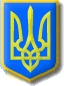 Хмельницької області
РОЗПОРЯДЖЕННЯ01.12.2021                                      Нетішин	                            №576/2021-ркПро конкурсну комісію з проведення конкурсного добору на зайняття посади директора комунального закладу «Нетішинський міський Будинок культури»Відповідно до частини 2,  пункту 20 частини 4 статті 42 Закону України «Про місцеве самоврядування в Україні», статей 21-215 Закону України «Про культуру», пункту 2 розділу ІІ Прикінцевих положень Закону України від 28 січня 2016 року № 955-ІІІ «Про внесення змін до деяких законодавчих актів України щодо запровадження контрактної форми роботи у сфері культури та конкурсної процедури призначення керівників державних та комунальних закладів культури», рішення сімнадцятої сесії Нетішинської міської ради VIІ скликання від 30 вересня 2016 року № 17/802 «Про Положення про порядок проведення конкурсу на заміщення посад керівників комунальних закладів культури м. Нетішин», розпорядження міського голови від 29 листопада 2021 року №565/2021-рк «Про здійснення повноважень Нетішинського міського голови», листа управління культури виконавчого комітету Нетішинської міської ради від 01 грудня 2021 року №830-в та протоколу №1 проведення жеребкування та відбору кандидатів від громадських організацій до складу конкурсних комісій з проведення конкурсного добору керівників комунальних закладів культури від 22 листопада 2021 року, з метою визначення переможця конкурсного добору на зайняття посади директора комунального закладу «Нетішинський міський Будинок культури»:1. Утворити конкурсну комісію з проведення конкурсного добору на зайняття посади директора комунального закладу «Нетішинський міський Будинок культури» (далі – комісія).2. Затвердити склад комісії згідно з додатком.3. Призначити секретарем комісії провідного методиста управління культури виконавчого комітету міської ради Тетяну Костіну (без права голосу). 4. Контроль за виконанням цього розпорядження покласти на заступника міського голови з питань діяльності виконавчих органів ради Василя Миська.Секретар міської ради						          Іван РОМАНЮК								Додаток								до розпорядження								міського голови								01.12.2021 № 576/2021-ркСКЛАДконкурсної комісії з проведення конкурсного добору на зайняття посади директора комунального закладу «Нетішинський міський Будинок культури» Від органу управління:Василь Мисько – заступник міського голови з питань діяльності виконавчих органів ради;Іван Михасик – начальник управління культури виконавчого комітету Нетішинської міської ради;Олена Троцюк – головний спеціаліст управління культури виконавчого комітету Нетішинської міської ради.	2. Від громадських організацій:Тарас Поліщук– член Нетішинської міської організації профспілки працівників культури;Алла Блінова – член Нетішинської міської організації профспілки працівників культури;Оксана Борковська – член громадської організації «Вернісаж-Енергофест», незалежний фахівець у сфері культури публічного адміністрування.	3. Від трудового колективу:Тетяна Ліпатова – керівник народного ансамблю студії сучасної естрадної пісні «Синевір» комунального закладу «Палац культури міста Нетішина»;Марина Лісова – керівника народного аматорського ансамблю пісні «Горлиця»  комунального закладу «Палац культури міста Нетішина»;Світлана Степанюк – режисер комунального закладу «Палац культури міста Нетішина».Керуючий справами виконавчогокомітету міської ради 						Любов ОЦАБРИКА